Институт иностранных языков и литературыУчебно-методический центр «УдГУ-Лингва» Национальная ассоциация преподавателей английского языкаAmerican Stories and Folklore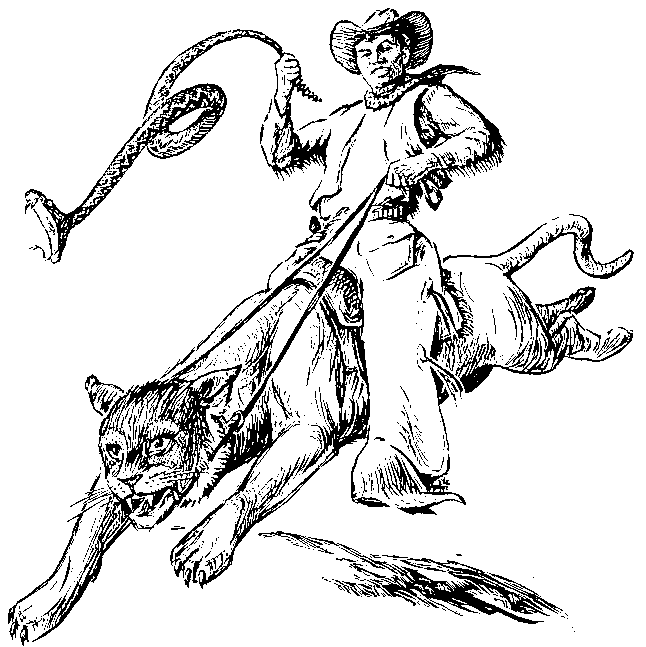 Students of all skill levels are welcome to learn about America’s grand tradition of tall tales and famous folkloreCome to Room 308 at 16:30 on March 21st to hear stories of adventure, history, romance, and horror!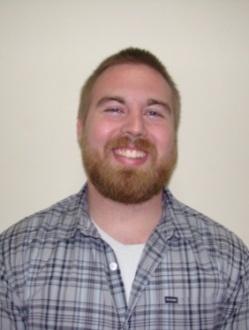 Hosted by Adam Emerson, Fulbright ETA from the United StatesКонтакты: тел. 916-267, udsulingva@yandex.ru